Жиынтық бағалауға арналғанәдістемелік ұсыныстарИнформатикасыныпӘдістемелік ұсыныстар мұғалімге, 6-сынып білім алушыларына «Информатика» пәні бойынша жиынтық бағалауды жоспарлау, ұйымдастыру және өткізуге көмек құралы ретінде құрастырылған. Әдістемелік ұсыныстар (қазақ тілінде білім беретін) негізгі орта мектептің (5-9-сыныптары) «Информатика» пәні бойынша оқу бағдарламасы (орта білім беру мазмұнын жаңарту аясындағы) мен оқу жоспарының негізінде дайындалған. 6-сыныпта жиынтық бағалау барлық тоқсанда өткізіледі.Бөлім / ортақ тақырып бойынша жиынтық бағалаудың тапсырмалары мұғалімге білім алушылардың тоқсан бойынша жоспарланған оқу мақсаттарына жету деңгейін анықтауға мүмкіндік береді.Әдістемелік ұсыныстарда бөлім / ортақ тақырып бойынша жиынтық бағалауды өткізуге арналған бағалау критерийлері мен дескрипторлары бар тапсырмалар ұсынылған. Сондай-ақ, жинақта білім алушылардың оқу жетістіктерінің мүмкін деңгейлері (рубрикалар) сипатталған. Тапсырмалар мен рубрикалар ұсыныс түрінде берілген.Тоқсандық жиынтық бағалауды өткізу үшін спецификацияда тапсырма үлгілері мен балл қою кестесі ұсынылған. Спецификация стандартталған және оны тоқсандық жиынтық бағалауды өткізуде басшылыққа алу міндеттелген.Әдістемелік ұсыныстар бастауыш сынып мұғалімдеріне, мектеп әкімшілігіне, білім беру бөлімінің әдіскерлеріне, критериалды бағалау бойынша мектеп, өңірлік үйлестірушілеріне және басқа да мүдделі тұлғаларға арналған.Әдістемелік ұсыныстарды дайындау барысында ресми интернет-сайттағы қолжетімді ресурстар (суреттер, фотосуреттер, мәтіндер, аудио және бейнематериалдар) қолданылды.2МАЗМҰНЫ1-ТОҚСАН БОЙЫНША ЖИЫНТЫҚ БАҒАЛАУҒА АРНАЛҒАН ТАПСЫРМАЛАР	4«Компьютерлік жүйелер мен желілер» бөлімі бойынша жиынтық бағалау	42-ТОҚСАН БОЙЫНША ЖИЫНТЫҚ БАҒАЛАУҒА АРНАЛҒАН ТАПСЫРМАЛАР	7«Ақпаратты ұсыну» бөлімі бойынша жиынтық бағалау	7«Компьютерлік графика» бөлімі бойынша жиынтық бағалау	113-ТОҚСАН БОЙЫНША ЖИЫНТЫҚ БАҒАЛАУҒА АРНАЛҒАН ТАПСЫРМАЛАР	15«Компьютерлік ойындарды жасау» бөлімі бойынша жиынтық бағалау	15«Компьютерлік ойынды құру» бөлімі бойынша жиынтық бағалау	194-ТОҚСАН БОЙЫНША ЖИЫНТЫҚ БАҒАЛАУҒА АРНАЛҒАН ТАПСЫРМАЛАР	23«Мәтіндік құжатпен жұмыс» бөлімі бойынша жиынтық бағалау	2331-ТОҚСАН БОЙЫНША ЖИЫНТЫҚ БАҒАЛАУҒА АРНАЛҒАН ТАПСЫРМАЛАР «Компьютерлік жүйелер мен желілер» бөлімі бойынша жиынтық бағалауСөйлемді аяқтаңыз.Эргономика – бұл _________________________________________________________ ___________________________________________________________________________Суретті қарастырыңыз. Эргономика ережесі сақталмаған екі әрекетті көрсетіңіз.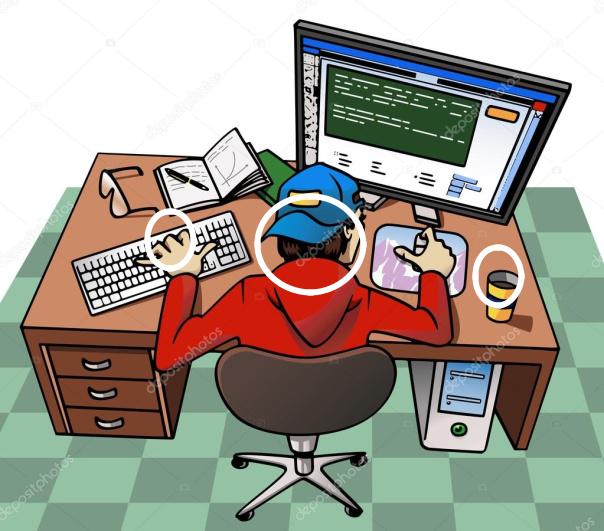 Компьютермен жұмыс жасау барысында жұмыс үстелінде тамақтануға болмайды.______________________________________________________________________________________________________________________________________________3. Есептеуіш техника буындарында қолданылатын құралды анықтаңыз, сәйкестік орнатыңыз.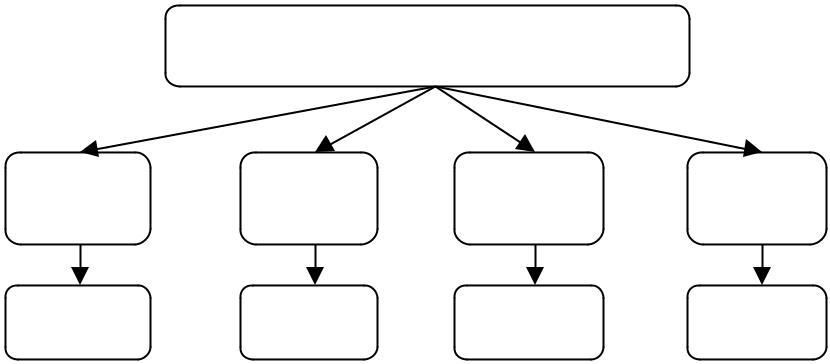 Есептеуіш техника буындарыІ	ІІ	ІІІ	ІVС4А. Жартылай өткізгіш – транзисторларB. Интегралдық схемаC. Электрондық шамдарПроцессор4. Берілген құрылғылардың даму кезеңіне сәйкес шығу ретін анықтаңыз.Аналитикалық машинаАрифмометрАбакӘмбебап есептеуіш машинаСөйлемдердегі бос сөздерді және сөз тіркестерін толтырыңыз.Бірінші, үшінші, бесінші, эмоциалық, жасанды, интеллектуалдыРобот (1) _________ буын есептеу техникасының даму белгілерінің бірі болып табылады, өйткені оның негізінде (2) _______________ интеллект жатыр.5«Компьютерлік жүйелер мен желілер» бөлімі үшін жиынтық бағалау нәтижесі бойынша ата-аналарға ақпарат беруге арналғанрубрикаБілім алушының аты-жөні _______________________________________62-ТОҚСАН БОЙЫНША ЖИЫНТЫҚ БАҒАЛАУҒА АРНАЛҒАН ТАПСЫРМАЛАР «Ақпаратты ұсыну» бөлімі бойынша жиынтық бағалауОқу мақсаты	6.2.1.3 Ақпаратты беруші және қабылдаушы	байланысарналарына мысал келтіруБағалау критерийі	Білім алушы• Ақпарат беруші мен қабылдаушыны анықтайды • Байланыс арнасын анықтайдыОйлау дағдыларының	ҚолданудеңгейіОрындау уақыты	20 минутТапсырмаларБерілген суретке қарап ақпарат беруші мен қабылдаушыны анықтаңыз.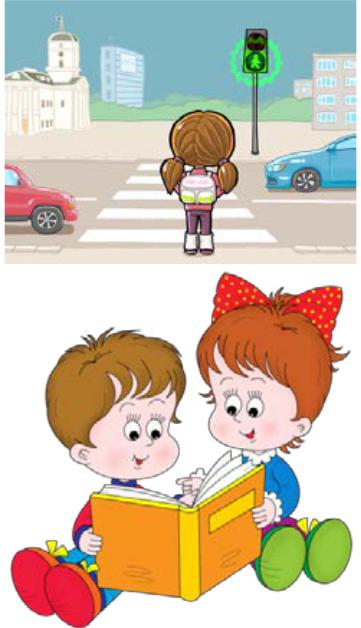 Берілген сызба арқылы ақпарат беруші мен қабылдаушыға мысал келтіріңіз.7Берілген іс-әрекет ақпарат берушіге немесе қабылдаушыға қатысты айтылғанын анықтаңыз, жалауша ( ) белгішесін қойыңыз.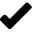 Тыңдады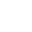 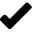 Айтты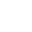 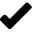 Дәмін таттыКөрсеттіАқпарат түрлері мен оны қабылдау әдістері арасында сәйкестік орнатыңыз.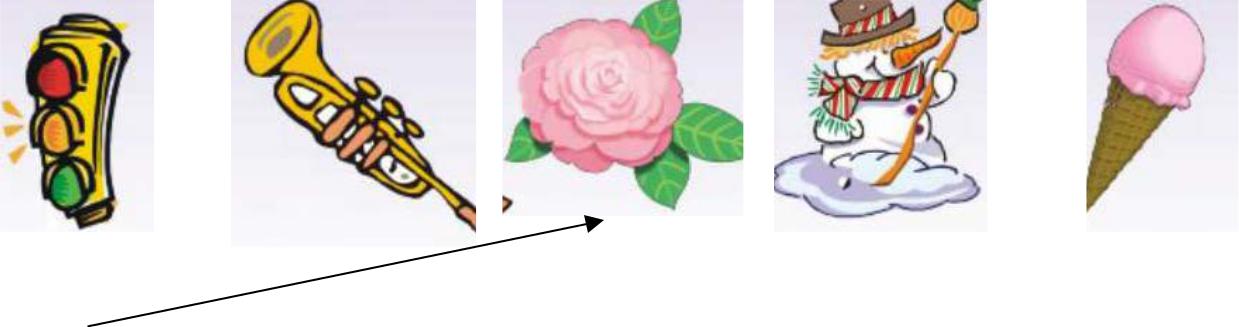 5. Келесі суреттен байланыс арналарының бір жақты немесе екі жақты екенін анықтаңыз.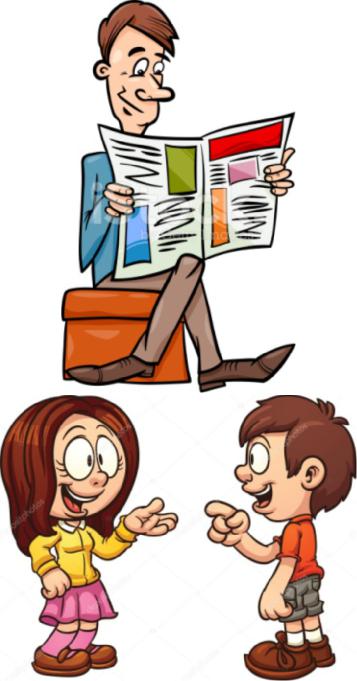 89«Ақпаратты ұсыну» бөлімі үшін жиынтық бағалау нәтижесі бойынша ата-аналарға ақпарат беруге арналған рубрика Білім алушының аты-жөні _______________________________________10«Компьютерлік графика» бөлімі бойынша жиынтық бағалауОқу мақсаты	6.2.2.2 Векторлық кескіндерді құру және өңдеуБағалау критерийі	Білім алушы•  Векторлық кескіндер құра алады•  Векторлық кескіндерді өңдей аладыОйлау дағдыларының	ҚолданудеңгейіОрындау уақыты	20 минутТапсырмаларГрафикалық редакторда салынған векторлық кескін берілген . Бұл кескінді салу үшін қолданылатын екі құрал-сайманды анықтаңыз.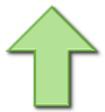 __________________________________________________________________________Векторлық графикалық редакторда аққала суреті салынған. Суретті салу ретін жазыңыз.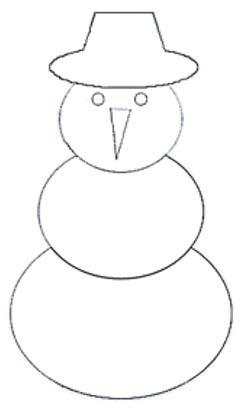 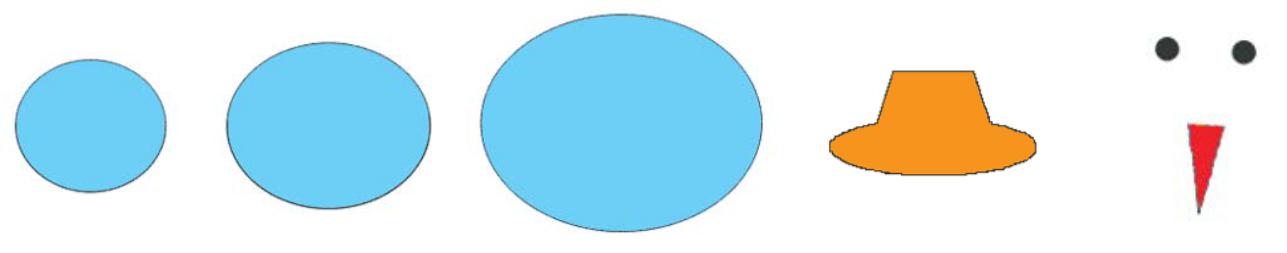 11Векторлық графикалық редакторда салынған кескін берілген.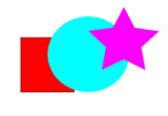 Кескін неше қабаттан тұратынын анықтаңыз. _________________________________ Қандай құрал-саймандар қолданылғанын анықтаңыз. ________________________________________________________________________Графикалық редакторда келесі векторлық кескін салудың іс-әрекеттер ретін анықтаңыз.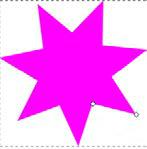 Құрал-сайманды таңдауКескінді салуБұрыштар санын анықтауВекторлық графикалық редакторда салынған кескінді қарастырыңыз. Командалар мен фигуралар арасында сәйкестік орнатыңыз.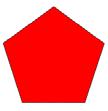 Командалар	Фигуралар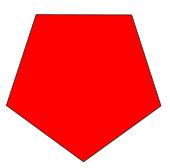 Тігінен айна көрінісі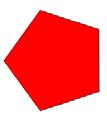 Сағат тіліне қарсы 900-қабұру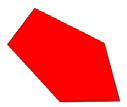 1213«Компьютерлік графика» бөлімі үшін жиынтық бағалау нәтижесі бойынша ата-аналарға ақпарат беруге арналған рубрика Білім алушының аты-жөні _______________________________________143-ТОҚСАН БОЙЫНША ЖИЫНТЫҚ БАҒАЛАУҒА АРНАЛҒАН ТАПСЫРМАЛАР «Компьютерлік ойындарды жасау» бөлімі бойынша жиынтық бағалауОқушы ойын ортасында «Ыдысқа алма жинау» ойынын құруды ұйғарды. Қажетті спрайттарды анықтаңыз.______________________________________________________________________«Ыдысқа алма жинау» ойыны үшін сахна мен кейіпкерлердің суретін салыңыз.Оқушы жобасының атын «Ыдысқа жеміс жинау» деп өзгертті және тақырыпқа сәйкес жемістер түрін көбейту қажет. Жеміс түрін көбейту әрекетін анықтаңыз.__________________________________________________________________________15«Ыдысқа алма жинау» ойынының скрипті бойынша блок-схема құрыңыз. Скрипт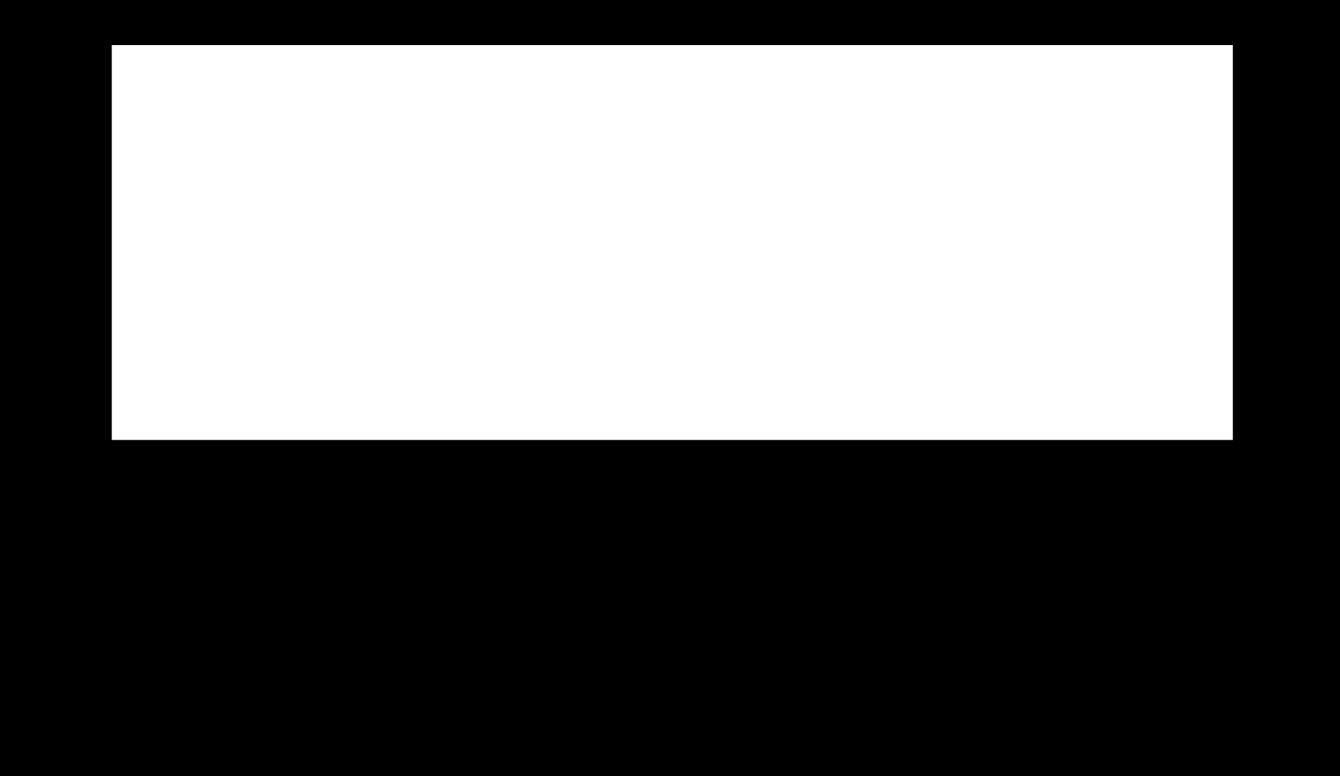 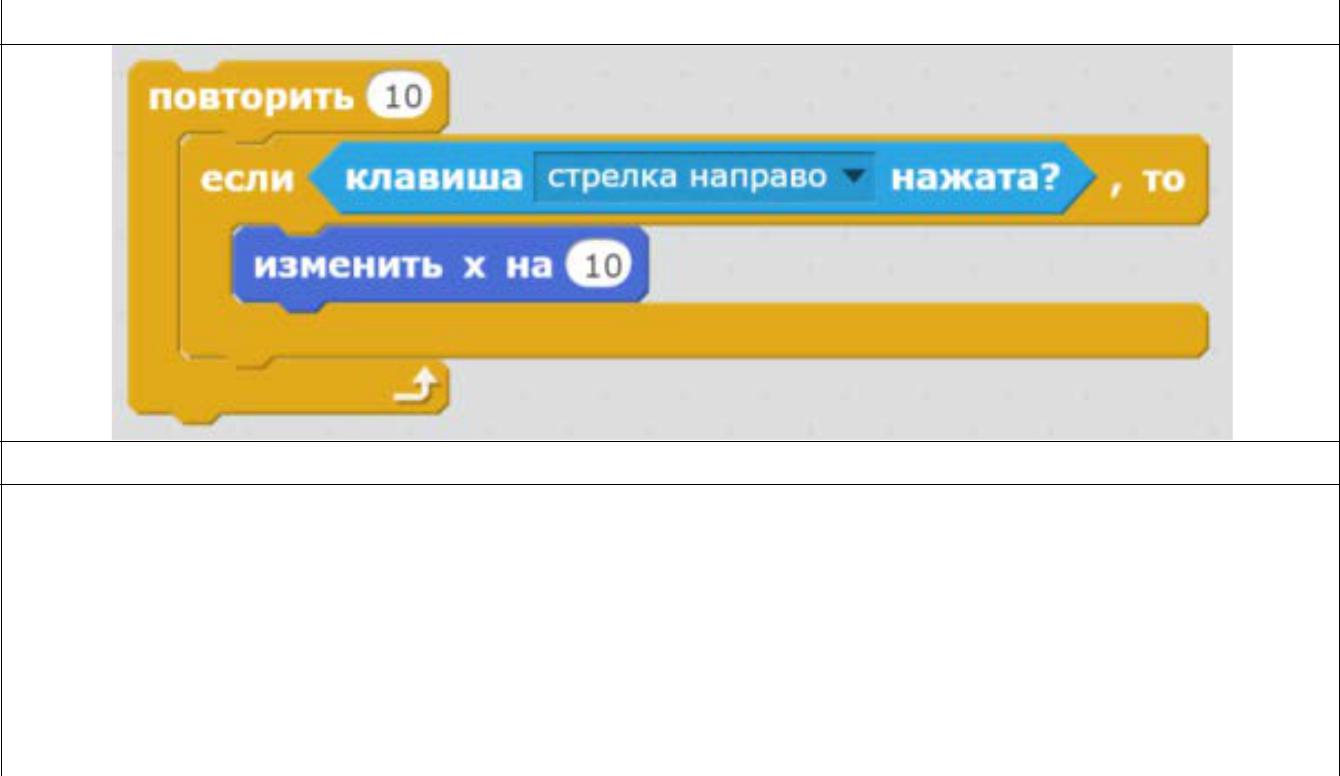 Блок-схемаБерілген алгоритм бойынша блок-схема құрыңыз.Шелек толғанша қайталаШелекке бір стақан су құй1617«Компьютерлік ойындарды жасау» бөлімі үшін жиынтық бағалау нәтижесі бойыншаата-аналарға ақпарат беруге арналған рубрикаБілім алушының аты-жөні _______________________________________18«Компьютерлік ойынды құру» бөлімі бойынша жиынтық бағалауОқу мақсаты	6.3.1.1 Ойын ортасындағы программалау сценарийінжасау және жүзеге асыру6.3.3.1  Программа  ортасында  қателерді  табу  жәнежөндеуБағалау критерийі	Білім алушы•  Ойын	ортасында	программалау	сценарийінжүзеге асырады•  Ойын ортасында қателерді табады және түзетедіОйлау дағдыларының	Жоғары деңгей дағдыларыдеңгейіОрындау уақыты	20 минутТапсырмаларОқушы ойын ортасында ұшып жүретін «Жарқанат» ойынын құруды ұйғарды. Тақырыпқа сәйкес интерфейс салыңыз.Жарқанат үшін екі костюмді сипаттаңыз.____________________________________________________________________________________________________________________________________________________________________________________________________________________________________________________________________________________«Жарқанат» ойынының командаларын қарастырыңыз.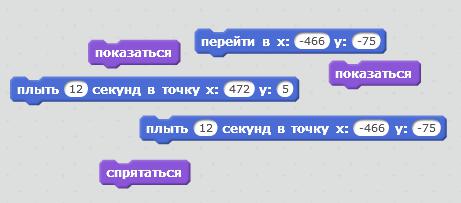 19Оң бағытта ұшу командасын анықтаңыз. _____________________________________________________________________ Сол бағытта ұшу командасын анықтаңыз. _____________________________________________________________________Берілген алгоритм бойынша скрипт жазыңыз.Программа іске қосылған кездеәрдайым «Space Unicorn» дыбысынсоңына дейін ойнат, 1 секунд күтЕкі бағытқа бірнеше рет жүретін спрайт скриптін қарастырыңыз.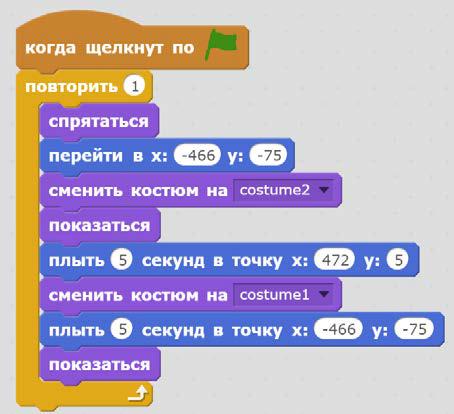 Шартқа сәйкес келмейтін қателікті анықтаңыз._____________________________________________________________________Қатені дұрыстау жолын ұсыныңыз._____________________________________________________________________Берілген скрипті қарастырыңыз. Командалар ретінде жіберілген қатені дұрыстаңыз.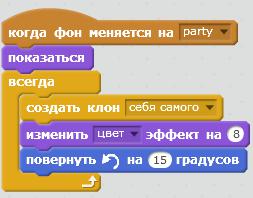 2021«Компьютерлік ойынды құру» бөлімі үшін жиынтық бағалау нәтижесі бойынша ата-аналарға ақпарат беруге арналған рубрика Білім алушының аты-жөні _______________________________________224-ТОҚСАН БОЙЫНША ЖИЫНТЫҚ БАҒАЛАУҒА АРНАЛҒАН ТАПСЫРМАЛАР «Мәтіндік құжатпен жұмыс» бөлімі бойынша жиынтық бағалауОқу мақсаты	6.2.2.1  Сілтемелерді  ұйымдастыру  (гиперсілтемелер,мазмұн, атау, түсіндірме)6.4.2.1 Авторлық құқық, плагиат ұғымдарын түсіндіру6.4.2.2	Авторға	сілтеме	беру	арқылы	ақпараттысүйемелдеуБағалау критерийі	Білім алушы•  Құжатқа	сілтемелерді,	нұсқамаларды,гиперсілтемелерді қолданады•  Сілтеме түрлерін салыстырады•  Авторлық  құқық  және  плагиат  ұғымдарынқолдану аймағын көрсетедіОйлау дағдыларының	ҚолданудеңгейіОрындау уақыты	20 минутТапсырмаларТөменде берілген сөйлемдегі 1 және 2 деген сандардың қолданылу мақсатын анықтаңыз.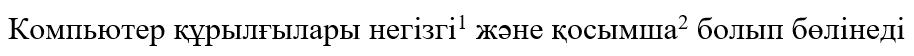 __________________________________________________________________________________________________________________________________________Оқушылар Интернеттен алынған ақпараттың авторын анықтай алмады. Құжаттың көшірме еместігін дәлелдеу әрекетін көрсетіңіз.__________________________________________________________________________________________________________________________________________Құжат ішіндегі орынға гиперсілтеме орнату жолын көрсетіңіз._________________________________________________Тышканнның оң жақ батырмасын басу;___________________________________________________________________________________________________________________________________________________OK батырмасын басу.Төменде берілген белгішелерді салыстырыңыз және кестені толтырыңыз.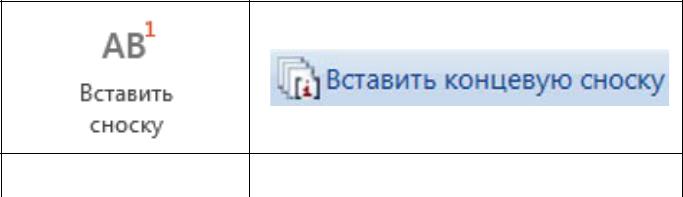 1	223Ұқсастығы	АйырмашылығыМәтін берілген. Мәтіндегі гиперсілтемені көрсетіңіз және гиперсілтеменің қолданылу мақсатын түсіндіріңіз.Мәтіннің бірегейлігін тексеру: https://text.ru/antiplagiat____________________________________________________________________________________________________________________________________________________________________________________________________________________________________________________________________________________Ұғымдарды қолдану жағдайларына мысал келтіріңіз.2425«Мәтіндік құжатпен жұмыс» бөлімі үшін жиынтық бағалау нәтижесі бойынша ата-аналарға ақпарат беруге арналған рубрика Білім алушының аты-жөні _______________________________________26Оқу мақсаты6.4.1.1 Эргономика міндеттерін ойластыру және шешу6.4.1.1 Эргономика міндеттерін ойластыру және шешу6.4.1.1 Эргономика міндеттерін ойластыру және шешу6.4.1.1 Эргономика міндеттерін ойластыру және шешу6.4.1.1 Эргономика міндеттерін ойластыру және шешу(жоғары деңгейде және тиімді болу үшін)(жоғары деңгейде және тиімді болу үшін)(жоғары деңгейде және тиімді болу үшін)(жоғары деңгейде және тиімді болу үшін)6.1.1.1 Есептеу техникасының дамуының тарихы мен6.1.1.1 Есептеу техникасының дамуының тарихы мен6.1.1.1 Есептеу техникасының дамуының тарихы мен6.1.1.1 Есептеу техникасының дамуының тарихы мен6.1.1.1 Есептеу техникасының дамуының тарихы менперспективасы жөнінде әңгімелеуперспективасы жөнінде әңгімелеуперспективасы жөнінде әңгімелеуперспективасы жөнінде әңгімелеуБағалау критерийіБілім алушыБілім алушы•Эргономика міндетін анықтайдыЭргономика міндетін анықтайдыЭргономика міндетін анықтайды•Есептеутехникасыбуындарынасәйкесқұрылғыларды анықтайдықұрылғыларды анықтайдыОйлау дағдыларыныңБілу және түсінуБілу және түсінудеңгейіҚолдануҚолдануОрындау уақыты20 минут20 минутТапсырмаларБағалау критерийіБағалау критерийіТапсырмаДескрипторБалл№№Білім алушыБілім алушыКомпьютермен жұмысКомпьютермен жұмыс1эргономика ұғымын анықтайды;эргономика ұғымын анықтайды;эргономика ұғымын анықтайды;1кезіндеэргономикакезіндеэргономика2эргономикаэргономикаережесі сақталмағанекінші1заңдылықтарынзаңдылықтарын2эргономикаэргономикаережесі сақталмағанекінші1заңдылықтарынзаңдылықтарынәрекетті анықтайды;әрекетті анықтайды;әрекетті анықтайды;ұстанадыұстанадыэргономика ережесі сақталмаған үшіншіэргономика ережесі сақталмаған үшіншіэргономика ережесі сақталмаған үшіншіэргономика ережесі сақталмаған үшінші1әрекетті анықтайды;әрекетті анықтайды;әрекетті анықтайды;Есептеу3іібуынкомпьютерлерініңнегізін1техникасының   дамутехникасының   дамуанықтайды;анықтайды;тарихын сипаттайдытарихын сипаттайдытарихын сипаттайдытарихын сипаттайдыііібуынкомпьютерлерініңнегізін1анықтайды;анықтайды;іv   буын   компьютерлерінің   негізініv   буын   компьютерлерінің   негізініv   буын   компьютерлерінің   негізініv   буын   компьютерлерінің   негізін1анықтайды;анықтайды;4құрылғылардың шығу ретін анықтайды;құрылғылардың шығу ретін анықтайды;құрылғылардың шығу ретін анықтайды;құрылғылардың шығу ретін анықтайды;15эем буынын көрсетеді;эем буынын көрсетеді;эем буынын көрсетеді;1буын негізін анықтайды.буын негізін анықтайды.буын негізін анықтайды.1Барлығы:9Бағалау критерийіБағалау критерийіОқу жетістіктерінің деңгейіОқу жетістіктерінің деңгейіОқу жетістіктерінің деңгейіОқу жетістіктерінің деңгейіТөменТөменТөменОрташаОрташаОрташаОрташаЖоғарыЖоғарыЖоғарыЖоғарыЭргономикаміндетінЭргономика  міндетін  анықтаудаЭргономика  міндетін  анықтаудаЭргономика  міндетін  анықтаудаЭргономикаұғымынұғымынұғымынЭргономика міндетін дұрысЭргономика міндетін дұрысЭргономика міндетін дұрысЭргономика міндетін дұрысанықтайды.қиналады.қиналады.қиналады.анықтауда/эргономикаережесінережесінережесінанықтайды.анықтауда қателіктер жібереді.анықтауда қателіктер жібереді.анықтауда қателіктер жібереді.анықтауда қателіктер жібереді.ЕсептеутехникасыЕсептеу  техникасы  буындарынаЕсептеу  техникасы  буындарынаЕсептеу  техникасы  буындарынаІІ,  ІІІ,  ІV  буын  компьютерлерініңІІ,  ІІІ,  ІV  буын  компьютерлерініңІІ,  ІІІ,  ІV  буын  компьютерлерініңІІ,  ІІІ,  ІV  буын  компьютерлерініңЕсептеутехникасытехникасытехникасыбуындарынасәйкессәйкес құрылғыларды анықтаудасәйкес құрылғыларды анықтаудасәйкес құрылғыларды анықтауданегізін   анықтауда/құрылғылардыңқұрылғылардыңқұрылғылардыңбуындарынасәйкессәйкессәйкесқұрылғыларды анықтайды.құрылғыларды анықтайды.қиналады.қиналады.қиналады.даму  ретін  көрсетуде/ЭЕМ  буынындаму  ретін  көрсетуде/ЭЕМ  буынындаму  ретін  көрсетуде/ЭЕМ  буынындаму  ретін  көрсетуде/ЭЕМ  буынынқұрылғылардыдұрысдұрысдұрыскөрсетуде/  буын  негізін  анықтаудакөрсетуде/  буын  негізін  анықтаудакөрсетуде/  буын  негізін  анықтаудакөрсетуде/  буын  негізін  анықтаудаанықтайды.қателіктер жібереді.МысалАқпарат берушіАқпарат қабылдаушыАқпарат беруші →МысалАқпарат қабылдаушыАдам → АдамАсхат пен Рахат телефонмен сөйлестіАдам → НысанНысан → АдамІс-әрекетАқпарат берушіАқпарат қабылдаушыИіс сезуКөруЕстуДәм сезуСипап сезуМысалБайланыс арнасыБағалауТапсырмаДескрипторБаллкритерийі№критерийі№Білім алушыБілім алушыАқпарат беруші1ақпарат берушіні анықтайды;ақпарат берушіні анықтайды;ақпарат берушіні анықтайды;1менменақпарат қабылдаушыны анықтайды;ақпарат қабылдаушыны анықтайды;ақпарат қабылдаушыны анықтайды;ақпарат қабылдаушыны анықтайды;1қабылдаушыныақпарат қабылдаушыны анықтайды;ақпарат қабылдаушыны анықтайды;ақпарат қабылдаушыны анықтайды;ақпарат қабылдаушыны анықтайды;1қабылдаушыныанықтайды2адам → нысан сызбасы бойынша мысаладам → нысан сызбасы бойынша мысаладам → нысан сызбасы бойынша мысаладам → нысан сызбасы бойынша мысал1келтіреді;келтіреді;нысан → адам сызбасы бойынша мысалнысан → адам сызбасы бойынша мысалнысан → адам сызбасы бойынша мысалнысан → адам сызбасы бойынша мысал1келтіреді;келтіреді;3дәмін татты іс-әрекетін ажыратады;дәмін татты іс-әрекетін ажыратады;дәмін татты іс-әрекетін ажыратады;дәмін татты іс-әрекетін ажыратады;1көрсетті іс-әрекетін ажыратады;көрсетті іс-әрекетін ажыратады;көрсетті іс-әрекетін ажыратады;14көру әдісін сәйкестендіреді;көру әдісін сәйкестендіреді;көру әдісін сәйкестендіреді;1есту әдісін сәйкестендіреді;есту әдісін сәйкестендіреді;есту әдісін сәйкестендіреді;1дәм сезу әдісін сәйкестендіреді;дәм сезу әдісін сәйкестендіреді;дәм сезу әдісін сәйкестендіреді;1сипап сезу әдісін сәйкестендіреді;сипап сезу әдісін сәйкестендіреді;сипап сезу әдісін сәйкестендіреді;сипап сезу әдісін сәйкестендіреді;1Байланыс5біржақтыбайланысарнасын1арнасынанықтайды;анықтайды;анықтайдыанықтайдыекіжақтыбайланысарнасын1анықтайды.анықтайды.Барлығы:12Бағалау критерийіБағалау критерийіБағалау критерийіОқу жетістіктерінің деңгейіОқу жетістіктерінің деңгейіОқу жетістіктерінің деңгейіОқу жетістіктерінің деңгейіОқу жетістіктерінің деңгейіОқу жетістіктерінің деңгейіОқу жетістіктерінің деңгейіОқу жетістіктерінің деңгейіОқу жетістіктерінің деңгейіОқу жетістіктерінің деңгейіТөменОрташаОрташаОрташаЖоғарыАқпаратберушіберушіменАқпаратберушіберушіменменменАқпаратАқпаратберуші/қабылдаушынықабылдаушынықабылдаушынықабылдаушынықабылдаушынықабылдаушыныАқпаратберушіменменменқабылдаушынықабылдаушыныажыратады,ажыратады,қабылдаушынықабылдаушыныажыратуға,ажыратуға,ажыратуға,ажыратуға,анықтауда / Адам → Нысан / Нысан →анықтауда / Адам → Нысан / Нысан →анықтауда / Адам → Нысан / Нысан →анықтауда / Адам → Нысан / Нысан →анықтауда / Адам → Нысан / Нысан →анықтауда / Адам → Нысан / Нысан →анықтауда / Адам → Нысан / Нысан →анықтауда / Адам → Нысан / Нысан →анықтауда / Адам → Нысан / Нысан →анықтауда / Адам → Нысан / Нысан →қабылдаушынықабылдаушыныдұрысдұрысдұрысмысал келтіреді.мысал келтіреді.мысал келтіруге қиналады.мысал келтіруге қиналады.мысал келтіруге қиналады.Адамсызбасысызбасыбойынша   мысалбойынша   мысалбойынша   мысалбойынша   мысалбойынша   мысалбойынша   мысалбойынша   мысалажыратады,  мысалажыратады,  мысалкелтірекелтірекелтірекелтіруде / дәмін татты / көрсетті іс-келтіруде / дәмін татты / көрсетті іс-келтіруде / дәмін татты / көрсетті іс-келтіруде / дәмін татты / көрсетті іс-келтіруде / дәмін татты / көрсетті іс-келтіруде / дәмін татты / көрсетті іс-келтіруде / дәмін татты / көрсетті іс-келтіруде / дәмін татты / көрсетті іс-келтіруде / дәмін татты / көрсетті іс-келтіруде / дәмін татты / көрсетті іс-алады.әрекетін ажыратуда / көру / есту / дәмәрекетін ажыратуда / көру / есту / дәмәрекетін ажыратуда / көру / есту / дәмәрекетін ажыратуда / көру / есту / дәмәрекетін ажыратуда / көру / есту / дәмәрекетін ажыратуда / көру / есту / дәмәрекетін ажыратуда / көру / есту / дәмәрекетін ажыратуда / көру / есту / дәмәрекетін ажыратуда / көру / есту / дәмәрекетін ажыратуда / көру / есту / дәмсезу/сипапсипапсезуәдістерінәдістерінәдістерінәдістерінәдістерінсәйкестендіруде қателіктер жібереді.сәйкестендіруде қателіктер жібереді.сәйкестендіруде қателіктер жібереді.сәйкестендіруде қателіктер жібереді.сәйкестендіруде қателіктер жібереді.сәйкестендіруде қателіктер жібереді.сәйкестендіруде қателіктер жібереді.сәйкестендіруде қателіктер жібереді.сәйкестендіруде қателіктер жібереді.сәйкестендіруде қателіктер жібереді.БайланысарналарынарналарынБайланыс арналарын анықтауғаБайланыс арналарын анықтауғаБайланыс арналарын анықтауғаБайланыс арналарын анықтауғаБайланыс арналарын анықтауғаБайланыс арналарын анықтауғаБіржақтыБіржақтыжәнеекіжақтыбайланысбайланысбайланысбайланысбайланысБайланысарналарындұрысдұрысдұрысанықтайды.қиналады.арнасынарнасынажыратудаажыратудаажыратудақателіктерқателіктерқателіктерқателіктерқателіктеранықтайды.анықтайды.жібереді.жібереді.14Бағалау критерийіТапсырмаДескрипторДескрипторДескрипторБалл№№Білім алушыБілім алушыВекторлық кескіндер1векторлық кескінді салуға қажетті біріншівекторлық кескінді салуға қажетті біріншівекторлық кескінді салуға қажетті біріншівекторлық кескінді салуға қажетті біріншівекторлық кескінді салуға қажетті біріншівекторлық кескінді салуға қажетті бірінші1құра аладықұрал-сайманды анықтайды;құрал-сайманды анықтайды;құрал-сайманды анықтайды;құрал-сайманды анықтайды;векторлық кескінді салуға қажетті екіншівекторлық кескінді салуға қажетті екіншівекторлық кескінді салуға қажетті екіншівекторлық кескінді салуға қажетті екіншівекторлық кескінді салуға қажетті екіншівекторлық кескінді салуға қажетті екінші1құрал-сайманды анықтайды;құрал-сайманды анықтайды;құрал-сайманды анықтайды;құрал-сайманды анықтайды;2аққала  салуда  екінші  кескіннің  ретінаққала  салуда  екінші  кескіннің  ретінаққала  салуда  екінші  кескіннің  ретінаққала  салуда  екінші  кескіннің  ретінаққала  салуда  екінші  кескіннің  ретінаққала  салуда  екінші  кескіннің  ретін1анықтайды;анықтайды;аққала  салуда  үшінші  кескіннің  ретінаққала  салуда  үшінші  кескіннің  ретінаққала  салуда  үшінші  кескіннің  ретінаққала  салуда  үшінші  кескіннің  ретінаққала  салуда  үшінші  кескіннің  ретінаққала  салуда  үшінші  кескіннің  ретін1анықтайды;анықтайды;аққала  салуда  бесінші  кескіннің  ретінаққала  салуда  бесінші  кескіннің  ретінаққала  салуда  бесінші  кескіннің  ретінаққала  салуда  бесінші  кескіннің  ретінаққала  салуда  бесінші  кескіннің  ретінаққала  салуда  бесінші  кескіннің  ретін1анықтайды;анықтайды;3кескінніңнешеқабаттанқабаттантұратынынтұратынын1анықтайды;анықтайды;кескін салуға қажетті құрал-саймандардыкескін салуға қажетті құрал-саймандардыкескін салуға қажетті құрал-саймандардыкескін салуға қажетті құрал-саймандардыкескін салуға қажетті құрал-саймандардыкескін салуға қажетті құрал-саймандарды1анықтайды;анықтайды;4векторлықкескіндікескіндісалудыңсалудыңбірінші1әрекетін анықтайды;әрекетін анықтайды;әрекетін анықтайды;векторлықкескіндікескіндісалудыңсалудыңекінші1әрекетін анықтайды;әрекетін анықтайды;әрекетін анықтайды;векторлықкескіндікескіндісалудыңсалудыңүшінші1әрекетін анықтайды;әрекетін анықтайды;әрекетін анықтайды;Векторлық5сағат тіліне қарсы 900-қа бұру командасысағат тіліне қарсы 900-қа бұру командасысағат тіліне қарсы 900-қа бұру командасысағат тіліне қарсы 900-қа бұру командасысағат тіліне қарсы 900-қа бұру командасысағат тіліне қарсы 900-қа бұру командасы1кескіндерді өңдейорындалған кескінді анықтайды;орындалған кескінді анықтайды;орындалған кескінді анықтайды;орындалған кескінді анықтайды;орындалған кескінді анықтайды;аладыаладытігіненайнакөрінісікөрінісікомандасыкомандасы1орындалған кескінді анықтайды.орындалған кескінді анықтайды.орындалған кескінді анықтайды.орындалған кескінді анықтайды.орындалған кескінді анықтайды.Барлығы:12Бағалау критерийіОқу жетістіктерінің деңгейіОқу жетістіктерінің деңгейіОқу жетістіктерінің деңгейіТөменОрташаЖоғарыЖоғарыЖоғарыЖоғарыЖоғарыЖоғарыВекторлық кескін құра алады.ВекторлықкескінқұруғақұруғақұруғаВекторлық кескінді салуға қажеттіВекторлық кескінді салуға қажеттіВекторлық кескінді салуға қажеттіВекторлық кескінді салуға қажеттіВекторлық кескінді салуға қажеттіВекторлық кескінді салуға қажеттіВекторлықкескінді дұрыскескінді дұрыскескінді дұрыскескінді дұрыскескінді дұрысқиналады.бірінші  /екінші  құрал-саймандыбірінші  /екінші  құрал-саймандыбірінші  /екінші  құрал-саймандыбірінші  /екінші  құрал-саймандыбірінші  /екінші  құрал-саймандыбірінші  /екінші  құрал-саймандықұра алады.анықтауда / аққала салуда екінші /анықтауда / аққала салуда екінші /анықтауда / аққала салуда екінші /анықтауда / аққала салуда екінші /анықтауда / аққала салуда екінші /анықтауда / аққала салуда екінші /үшінші / бесінші кескінніңүшінші / бесінші кескінніңүшінші / бесінші кескінніңретінретінретінанықтауда/   кескіннің/   кескінніңнешенешенешеқабаттан тұратынынқабаттан тұратынынанықтауда /анықтауда /анықтауда /анықтауда /кескін   салуға   қажетті   құрал-кескін   салуға   қажетті   құрал-кескін   салуға   қажетті   құрал-кескін   салуға   қажетті   құрал-кескін   салуға   қажетті   құрал-кескін   салуға   қажетті   құрал-саймандардыанықтаудаанықтауда//векторлықкескіндісалудыңсалудыңсалудыңсалудыңбірінші / екінші / үшінші әрекетінбірінші / екінші / үшінші әрекетінбірінші / екінші / үшінші әрекетінбірінші / екінші / үшінші әрекетінбірінші / екінші / үшінші әрекетінбірінші / екінші / үшінші әрекетінанықтауда қателіктер жібереді.анықтауда қателіктер жібереді.анықтауда қателіктер жібереді.анықтауда қателіктер жібереді.анықтауда қателіктер жібереді.анықтауда қателіктер жібереді.Векторлық кескіндерді өңдейВекторлықкескіндердіөңдеугеөңдеугеөңдеугеСағат тіліне қарсы 900-қа бұру /Сағат тіліне қарсы 900-қа бұру /Сағат тіліне қарсы 900-қа бұру /Сағат тіліне қарсы 900-қа бұру /Сағат тіліне қарсы 900-қа бұру /Сағат тіліне қарсы 900-қа бұру /Векторлықкескіндердікескіндердікескіндердікескіндердікескіндердіалады.қиналады.тігінен айна көрінісі / командасытігінен айна көрінісі / командасытігінен айна көрінісі / командасытігінен айна көрінісі / командасытігінен айна көрінісі / командасытігінен айна көрінісі / командасыдұрыс өңдей алады.дұрыс өңдей алады.дұрыс өңдей алады.дұрыс өңдей алады.дұрыс өңдей алады.дұрыс өңдей алады.орындалғанкескіндіанықтаудаанықтаудаанықтаудаанықтаудақателіктер жібереді.қателіктер жібереді.Оқу мақсаты6.3.2.1Есептің шешімін кезеңмен талдау6.3.2.2 Блок-схема түріндегі алгоритмді ұсыну6.3.2.2 Блок-схема түріндегі алгоритмді ұсынуБағалау критерийіБілім алушыБілім алушы•Ойын ортасында есепті шешу кезеңінанықтайды және талдайды•Есеп шартына сәйкес блок-схема құрадыОйлау дағдыларыныңҚолдануҚолданудеңгейіОрындау уақыты20 минут20 минутТапсырмаларСөз түрінде алгоритмБлок-схемаБағалау критерийіТапсырмаДескрипторДескрипторБалл№№Білім алушыБілім алушыОйын ортасында1ойынға қажетті спрайттарды анықтайды;ойынға қажетті спрайттарды анықтайды;ойынға қажетті спрайттарды анықтайды;ойынға қажетті спрайттарды анықтайды;ойынға қажетті спрайттарды анықтайды;1есепті шешу кезеңінесепті шешу кезеңін2сахна суретін берілген тақырыпқа сәйкессахна суретін берілген тақырыпқа сәйкессахна суретін берілген тақырыпқа сәйкессахна суретін берілген тақырыпқа сәйкессахна суретін берілген тақырыпқа сәйкес1анықтайды және2сахна суретін берілген тақырыпқа сәйкессахна суретін берілген тақырыпқа сәйкессахна суретін берілген тақырыпқа сәйкессахна суретін берілген тақырыпқа сәйкессахна суретін берілген тақырыпқа сәйкес1анықтайды жәнесалады;талдайдысалады;талдайдытақырыпқасәйкессәйкесспрайттардыспрайттарды1тақырыпқасәйкессәйкесспрайттардыспрайттарды1бейнелейді;3жемістертүрінкөбейтукөбейтужолын1анықтайды;Есеп шартына4басы, соңы блоктарын анықтайды;басы, соңы блоктарын анықтайды;басы, соңы блоктарын анықтайды;басы, соңы блоктарын анықтайды;1сәйкес блок-схемасәйкес блок-схемациклдік блокты анықтайды;циклдік блокты анықтайды;циклдік блокты анықтайды;1құрадыциклдік блокты анықтайды;циклдік блокты анықтайды;циклдік блокты анықтайды;1құрадықұрадышартты блокты анықтайды;шартты блокты анықтайды;шартты блокты анықтайды;1шартты блокты анықтайды;шартты блокты анықтайды;шартты блокты анықтайды;1іс-әрекет блогын анықтайды;іс-әрекет блогын анықтайды;іс-әрекет блогын анықтайды;15басы, соңы блоктарын анықтайды;басы, соңы блоктарын анықтайды;басы, соңы блоктарын анықтайды;басы, соңы блоктарын анықтайды;1циклдік блокты анықтайды;циклдік блокты анықтайды;циклдік блокты анықтайды;1іс-әрекет блогын анықтайды.іс-әрекет блогын анықтайды.іс-әрекет блогын анықтайды.1Барлығы:11Бағалау критерийіБағалау критерийіОқу жетістіктерінің деңгейіОқу жетістіктерінің деңгейіОқу жетістіктерінің деңгейіОқу жетістіктерінің деңгейіТөменОрташаЖоғарыОйын ортасында есепті шешуОйын ортасында есепті шешуОйын ортасында есепті шешуОйын ортасында есепті шешуОйын ортасында есепті шешуОйын ортасында есепті шешуОйын ортасында есепті шешуОйын ортасында есепті шешуОйынға қажетті спрайтты анықтауда /Ойынға қажетті спрайтты анықтауда /Ойынға қажетті спрайтты анықтауда /Ойынға қажетті спрайтты анықтауда /Ойынортасындаесептіесептіесептікезеңінанықтайдыжәнекезеңінанықтауғажәнежәнежәнесахна  суретін  берілгентақырыпқатақырыпқатақырыпқашешукезеңіндұрысдұрысдұрысталдайды.талдауға қиналады.талдауға қиналады.сәйкес салуда / кейіпкердің суретінсәйкес салуда / кейіпкердің суретінсәйкес салуда / кейіпкердің суретінсәйкес салуда / кейіпкердің суретінанықтайды және талдайды.анықтайды және талдайды.анықтайды және талдайды.анықтайды және талдайды.анықтайды және талдайды.бейнелеуде  /  спрайт  түрін  көбейтубейнелеуде  /  спрайт  түрін  көбейтубейнелеуде  /  спрайт  түрін  көбейтубейнелеуде  /  спрайт  түрін  көбейтужолын анықтауда қателіктер жібереді.жолын анықтауда қателіктер жібереді.жолын анықтауда қателіктер жібереді.жолын анықтауда қателіктер жібереді.Есеп  шартына  сәйкес  блок-Есеп  шартына  сәйкес  блок-Есеп  шартына  сәйкес  блок-Есеп  шартына  сәйкес  блок-Есеп  шартына  сәйкес  блок-Есеп  шартына  сәйкес  блок-Есеп  шартына  сәйкес  блок-Есеп  шартына  сәйкес  блок-Басы,  соңы  блоктарын  /  циклдікБасы,  соңы  блоктарын  /  циклдікБасы,  соңы  блоктарын  /  циклдікБасы,  соңы  блоктарын  /  циклдікЕсеп шартына сәйкес блок-Есеп шартына сәйкес блок-Есеп шартына сәйкес блок-Есеп шартына сәйкес блок-Есеп шартына сәйкес блок-схема құрады.схема құрады.схема құруға қиналады.схема құруға қиналады.блокты / шартты блокты / іс-әрекетблокты / шартты блокты / іс-әрекетблокты / шартты блокты / іс-әрекетблокты / шартты блокты / іс-әрекетсхеманы дұрыс құрады.схеманы дұрыс құрады.схеманы дұрыс құрады.схеманы дұрыс құрады.схеманы дұрыс құрады.блоктарын   анықтаудақателіктерқателіктерқателіктержібереді.Сөз түріндегі алгоритмСкриптҚате скриптДұрыс скриптБағалау критерийіТапсырмаДескрипторДескрипторБалл№№Білім алушыБілім алушыОйын ортасында1ойынға арналғанойынға арналғандостықинтерфейсін1программалаусалады;салады;сценарийін жүзегесценарийін жүзеге2спрайтүшінкостюмдер   санынкостюмдер   санын1асырадыанықтайды;анықтайды;спрайт үшін костюмдерді сипаттайды;спрайт үшін костюмдерді сипаттайды;спрайт үшін костюмдерді сипаттайды;спрайт үшін костюмдерді сипаттайды;13оңбағыттаұшукомандасын1анықтайды;анықтайды;солбағыттаұшукомандасын1анықтайды;анықтайды;4берілген алгоритм үшін скрипт жазады;берілген алгоритм үшін скрипт жазады;берілген алгоритм үшін скрипт жазады;берілген алгоритм үшін скрипт жазады;1Ойын ортасында5қатені анықтайды;қатені анықтайды;1қателерді табады жәнеқателерді табады жәнеқатені түзетеді;қатені түзетеді;1түзетедіқатені түзетеді;қатені түзетеді;1түзетеді6бірінші қатені анықтайды;бірінші қатені анықтайды;бірінші қатені анықтайды;1екінші қатені анықтайды.екінші қатені анықтайды.екінші қатені анықтайды.1Барлығы:10Бағалау критерийіБағалау критерийіОқу жетістіктерінің деңгейіОқу жетістіктерінің деңгейіОқу жетістіктерінің деңгейіОқу жетістіктерінің деңгейіОқу жетістіктерінің деңгейіОқу жетістіктерінің деңгейіОқу жетістіктерінің деңгейіТөменОрташаЖоғарыОйынортасындаОйынортасындаортасындаортасындаОйынға арналған достық интерфейсінОйынға арналған достық интерфейсінОйынға арналған достық интерфейсінОйынға арналған достық интерфейсінОйынға арналған достық интерфейсінОйынға арналған достық интерфейсінОйынға арналған достық интерфейсінОйынортасындаортасындаортасындаортасындапрограммалаусценарийінпрограммалаупрограммалаусценарийінсценарийінсценарийінсалуда  /  спрайт  үшін  костюмдерсалуда  /  спрайт  үшін  костюмдерсалуда  /  спрайт  үшін  костюмдерсалуда  /  спрайт  үшін  костюмдерсалуда  /  спрайт  үшін  костюмдерсалуда  /  спрайт  үшін  костюмдерсалуда  /  спрайт  үшін  костюмдерпрограммалау  сценарийінпрограммалау  сценарийінпрограммалау  сценарийінпрограммалау  сценарийінпрограммалау  сценарийінжүзеге асырады.жүзеге асыруға қиналады.жүзеге асыруға қиналады.жүзеге асыруға қиналады.жүзеге асыруға қиналады.жүзеге асыруға қиналады.санын  анықтауда  /  спрайт  үшінсанын  анықтауда  /  спрайт  үшінсанын  анықтауда  /  спрайт  үшінсанын  анықтауда  /  спрайт  үшінсанын  анықтауда  /  спрайт  үшінсанын  анықтауда  /  спрайт  үшінсанын  анықтауда  /  спрайт  үшіндұрыс жүзеге асырады.дұрыс жүзеге асырады.костюмдерді сипаттауда /костюмдерді сипаттауда /спрайттыңспрайттыңспрайттыңспрайттыңспрайттыңәрекетіне қарай команданы анықтаудаәрекетіне қарай команданы анықтаудаәрекетіне қарай команданы анықтаудаәрекетіне қарай команданы анықтаудаәрекетіне қарай команданы анықтаудаәрекетіне қарай команданы анықтаудаәрекетіне қарай команданы анықтаудақателіктер жібереді.қателіктер жібереді.қателіктер жібереді.қателіктер жібереді.Ойын  ортасындақателердіОйынортасындақателердіқателердіқателердіСпрайт үшін жазылған скриптке сөзСпрайт үшін жазылған скриптке сөзСпрайт үшін жазылған скриптке сөзСпрайт үшін жазылған скриптке сөзСпрайт үшін жазылған скриптке сөзСпрайт үшін жазылған скриптке сөзСпрайт үшін жазылған скриптке сөзОйын ортасында қателердіОйын ортасында қателердіОйын ортасында қателердіОйын ортасында қателердіОйын ортасында қателердітабады және түзетеді.табады және түзетеді.табуғажәнежөндеугежөндеугежөндеугетүрінде  алгоритм  жазуда  /  скриптетүрінде  алгоритм  жазуда  /  скриптетүрінде  алгоритм  жазуда  /  скриптетүрінде  алгоритм  жазуда  /  скриптетүрінде  алгоритм  жазуда  /  скриптетүрінде  алгоритм  жазуда  /  скриптетүрінде  алгоритм  жазуда  /  скриптедұрыстабадыжәнежәнежәнеқиналады.қиналады.қолданылғаналгоритмтүрінтүрінтүрінтүрінтүрінжөндейді.жөндейді.анықтауда  /  жобаға  өзгеріс  енгізуанықтауда  /  жобаға  өзгеріс  енгізуанықтауда  /  жобаға  өзгеріс  енгізуанықтауда  /  жобаға  өзгеріс  енгізуанықтауда  /  жобаға  өзгеріс  енгізуанықтауда  /  жобаға  өзгеріс  енгізуанықтауда  /  жобаға  өзгеріс  енгізуәрекеттерінанықтауда  /скриптегіскриптегіскриптегіскриптегіскриптегіқатені табуда қателіктер жібереді.қатені табуда қателіктер жібереді.қатені табуда қателіктер жібереді.қатені табуда қателіктер жібереді.қатені табуда қателіктер жібереді.қатені табуда қателіктер жібереді.қатені табуда қателіктер жібереді.Авторлық құқықПлагиатБағалау критерийіТапсырмаДескрипторДескрипторДескрипторБалл№№Білім алушыБілім алушыҚұжатқа сілтемелерді,1нұсқаманыңнұсқаманыңқолдануқолданумақсатын1түсіндірмелерді,анықтайды;анықтайды;гиперсілтемелердігиперсілтемелерді2сілтемені қою әрекетін анықтайды;сілтемені қою әрекетін анықтайды;сілтемені қою әрекетін анықтайды;сілтемені қою әрекетін анықтайды;сілтемені қою әрекетін анықтайды;1қолданадықолданады3бірінші команданы анықтайды;бірінші команданы анықтайды;бірінші команданы анықтайды;бірінші команданы анықтайды;бірінші команданы анықтайды;13бірінші команданы анықтайды;бірінші команданы анықтайды;бірінші команданы анықтайды;бірінші команданы анықтайды;бірінші команданы анықтайды;1үшінші команданы анықтайды;үшінші команданы анықтайды;үшінші команданы анықтайды;үшінші команданы анықтайды;үшінші команданы анықтайды;1төртінші команданы анықтайды;төртінші команданы анықтайды;төртінші команданы анықтайды;төртінші команданы анықтайды;төртінші команданы анықтайды;1бесінші команданы анықтайды;бесінші команданы анықтайды;бесінші команданы анықтайды;бесінші команданы анықтайды;бесінші команданы анықтайды;1Сілтеме түрлерін4сілтеметүрлерініңтүрлерініңтүрлерініңұқсастығын1салыстырадыанықтайды;анықтайды;сілтеметүрлерініңтүрлерініңайырмашылығынайырмашылығын1анықтайды;анықтайды;5гиперсілтемені көрсетеді;гиперсілтемені көрсетеді;гиперсілтемені көрсетеді;гиперсілтемені көрсетеді;1гиперсілтеменіңгиперсілтеменіңқолданылу мақсатынқолданылу мақсатынқолданылу мақсатын1сипаттайды;сипаттайды;Авторлық құқық және6авторлыққұқықтықұқықтықолдануға  мысалқолдануға  мысал1плагиат ұғымдарынкелтіреді;келтіреді;қолдану аймағынқолдану аймағынплагиатты қолдануға мысал келтіреді.плагиатты қолдануға мысал келтіреді.плагиатты қолдануға мысал келтіреді.плагиатты қолдануға мысал келтіреді.плагиатты қолдануға мысал келтіреді.1көрсетедіБарлығы:12Бағалау критерийіБағалау критерийіОқу жетістіктерінің деңгейіОқу жетістіктерінің деңгейіОқу жетістіктерінің деңгейіОқу жетістіктерінің деңгейіОқу жетістіктерінің деңгейіОқу жетістіктерінің деңгейіТөменОрташаОрташаОрташаЖоғарыЖоғарыҚұжатқасілтемелерді,Құжатқасілтемелерді,сілтемелерді,сілтемелерді,сілтемелерді,сілтемелерді,НұсқаманыңНұсқаманыңқолдануқолданумақсатынмақсатынмақсатынмақсатынмақсатынҚұжатқасілтемелерді,сілтемелерді,сілтемелерді,сілтемелерді,сілтемелерді,сілтемелерді,түсіндірмелерді,түсіндірмелерді,түсіндірмелерді,түсіндірмелерді,анықтауда / сілтемені қою әрекетінанықтауда / сілтемені қою әрекетінанықтауда / сілтемені қою әрекетінанықтауда / сілтемені қою әрекетінанықтауда / сілтемені қою әрекетінанықтауда / сілтемені қою әрекетінанықтауда / сілтемені қою әрекетінанықтауда / сілтемені қою әрекетінанықтауда / сілтемені қою әрекетінтүсіндірмелерді,түсіндірмелерді,гиперсілтемелерді қолданады.гиперсілтемелерді қолданады.гиперсілтемелердігиперсілтемелердіқолдануғақолдануғақолдануғақолдануғаанықтауда/құжаттағы   орынғақұжаттағы   орынғақұжаттағы   орынғақұжаттағы   орынғақұжаттағы   орынғақұжаттағы   орынғақұжаттағы   орынғагиперсілтемелердігиперсілтемелердідұрысдұрысдұрысдұрысдұрысқиналады.қиналады.гиперсілтемегиперсілтемеқоюдыңқоюдыңбіріншібірінші/қолданады.қолданады.үшінші   /   төртінші   /   бесіншіүшінші   /   төртінші   /   бесіншіүшінші   /   төртінші   /   бесіншіүшінші   /   төртінші   /   бесіншіүшінші   /   төртінші   /   бесіншіүшінші   /   төртінші   /   бесіншіүшінші   /   төртінші   /   бесіншіүшінші   /   төртінші   /   бесіншіүшінші   /   төртінші   /   бесіншікомандасынкомандасынанықтаудаанықтаудақателіктер жібереді.қателіктер жібереді.қателіктер жібереді.қателіктер жібереді.қателіктер жібереді.қателіктер жібереді.СілтеметүрлерінСілтеметүрлерінтүрлерінтүрлерінСілтеметүрлерініңтүрлерініңұқсастығынұқсастығынұқсастығын/Сілтеметүрлеріндұрысдұрысдұрысдұрысдұрыссалыстырады.салыстырады.салыстыруға қиналады.салыстыруға қиналады.салыстыруға қиналады.салыстыруға қиналады.салыстыруға қиналады.салыстыруға қиналады.айырмашылығынайырмашылығынайырмашылығынанықтаудаанықтаудаанықтауда/салыстырады.салыстырады.гиперсілтеменігиперсілтеменікөрсетудекөрсетудекөрсетудекөрсетуде/гиперсілтеменің қолданылу мақсатынгиперсілтеменің қолданылу мақсатынгиперсілтеменің қолданылу мақсатынгиперсілтеменің қолданылу мақсатынгиперсілтеменің қолданылу мақсатынгиперсілтеменің қолданылу мақсатынгиперсілтеменің қолданылу мақсатынгиперсілтеменің қолданылу мақсатынгиперсілтеменің қолданылу мақсатынсипаттауда қателіктер жібереді.сипаттауда қателіктер жібереді.сипаттауда қателіктер жібереді.сипаттауда қателіктер жібереді.сипаттауда қателіктер жібереді.сипаттауда қателіктер жібереді.Авторлық құқық және плагиатАвторлық құқық және плагиатАвторлыққұқыққұқықжәнежәнежәнеАвторлыққұқықтықұқықты/плагиаттыплагиаттыплагиаттыплагиаттыплагиаттыАвторлыққұқықжәнежәнежәнежәнежәнеұғымдарынқолдану аймағынплагиатұғымдарыныңұғымдарыныңұғымдарыныңұғымдарыныңұғымдарыныңқолдануға мысал келтіруде қателіктерқолдануға мысал келтіруде қателіктерқолдануға мысал келтіруде қателіктерқолдануға мысал келтіруде қателіктерқолдануға мысал келтіруде қателіктерқолдануға мысал келтіруде қателіктерқолдануға мысал келтіруде қателіктерқолдануға мысал келтіруде қателіктерқолдануға мысал келтіруде қателіктерплагиатұғымдарыныңұғымдарыныңұғымдарыныңұғымдарыныңұғымдарыныңұғымдарыныңкөрсетеді.қолдануаймағынкөрсетугекөрсетугекөрсетугекөрсетугежібереді.қолдануаймағындұрысдұрысдұрысдұрысдұрысқиналады.қиналады.көрсетеді.